COLEGIO DE BACHILLERES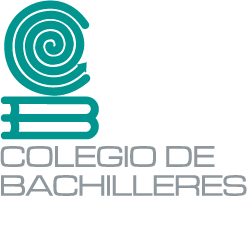 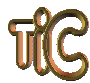 TECNOLOGÍAS DE LA INFORMACIÓN Y LA COMUNICACIÓN 1TAREA CLASE 6. CORTE 2. INSUMO4Nombre:   Plantel:   Saber decir que no ¿no?Hay que saber decir que no, ¡pero nos cuesta muchísimo trabajo! Piensa en esa vez en la que dijiste a algo importante que SI, cuando querías haber dicho que no, y en las consecuencias que tuvo.Dije que sí a… y por culpa de eso… ¿Y por qué no dijiste lo que en verdad querías hacer? ¿Cómo habrían salido las cosas sí hubieras dicho que no? La vida te da una nueva oportunidad de decir que no ¡Escribe una negativa convincente! Y ¿cuál fue esa ocasión en la que dijiste que NO y acabaste arrepintiéndote?Dije que no a… y por culpa de eso… ¿Y por qué no dijiste lo que en verdad querías hacer? ¿Cómo habrían salido las cosas sí hubieras dicho que si? La vida te da una nueva oportunidad de decir que si ¡Acepta lo que te proponen! 